ΛΥΣΗα) Οι διαγώνιοι του ρόμβου διχοτομούν τις γωνίες του, οπότε η ΑΔ είναι διχοτόμος της γωνία του . Επειδή το Ε είναι σημείο της διχοτόμου της γωνίας , θα ισαπέχει από τις πλευρές ΑΒ και ΑΓ της γωνίας. 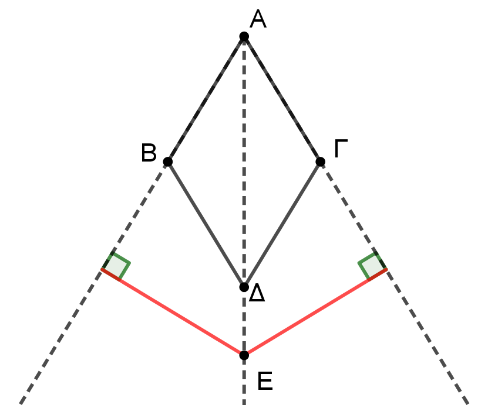 β) Οι διαγώνιοι του ρόμβου τέμνονται κάθετα και διχοτομούνται, άρα η ΑΔ είναι μεσοκάθετος του τμήματος ΒΓ. Επειδή το Ε ανήκει στη μεσοκάθετο του ΒΓ, ισαπέχει από τα Β και Γ.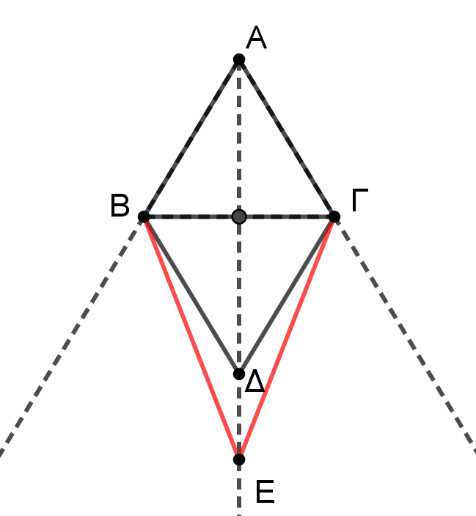 